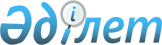 Об установлении карантина
					
			Утративший силу
			
			
		
					Решение акима Жайсанского сельского округа Мартукского района Актюбинской области от 18 сентября 2015 года № 4. Зарегистрировано Департаментом юстиции Актюбинской области 19 октября 2015 года № 4543. Утратило силу решением акима Жайсанского сельского округа Мартукского района Актюбинской области от 03 декабря 2015 года № 7      Сноска. Утратило силу решением акима Жайсанского сельского округа Мартукского района Актюбинской области от 03.12.2015 № 7.

      В соответствии со статьей 35 Закона Республики Казахстан от 23 января 2001 года "О местном государственном управлении и самоуправлении в Республике Казахстан", пункта 7 статьей 10-1 Закона Республика Казахстан от 10 июля 2002 года "О ветеринарии" и на основании представления главного государственного ветеринарно-санитарного инспектора Мартукской районной территориальной инспекции комитета ветеринарного контроля и надзора Министерства сельского хозяйства Республики Казахстан от 16 сентября 2015 года № 11-3/496 аким сельского округа РЕШИЛ:

      1. Установить карантин на территории Жайсанского сельского округа Мартукского района в связи с выявлением болезни эмфизематозный карбункул среди крупного рогатого скота.

      2. Контроль за исполнением настоящего решения оставляю за собой.

      3. Настоящее решение вводится в действие со дня его первого официального опубликования.


					© 2012. РГП на ПХВ «Институт законодательства и правовой информации Республики Казахстан» Министерства юстиции Республики Казахстан
				
      Аким Жайсанского сельского округа: 

Ж. Есмухамбетов
